项目口号：企业跨行交流，降低决策成本     特色：可自愿选择申领欧洲名校硕士学位证四川师范大学经济与管理学院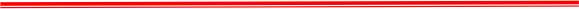 成渝经济圈企业家发展计划 (NLDP 董事班第三期) 招生简章四川师范大学四川师范大学坐落于“新一线城市”首位的成都市，是国家首批“中西部高校基 础能力建设工程”重点高校，入选“四川省‘双一流’建设计划”、国家卓越教师 培养计划 、卓越工程师教育培养计划、国家级“新工科研究与实践项目”、国创 计划、四川 2011 计划。2017 年 12 月，人民网在“新时代新使命”大学校长论坛 上发布中国高校社会影响力 2017 年度排行榜。四川师范大学入选“高校校友影响 力”榜单，排名仅次于清华大学、北京大学，排位第三。四川师范大学经济与管理学院四川师范大学经济与管理学院成立于 2005 年 3 月 (前身为成立于 1992 年的管理 系)，学院现设有经济系、管理系、金融系、贸易系；有工商管理、理论经济学、 应用经济学三个一级学科硕士点；设有工商管理 (MBA)、公共管理 (MPA) 两个专 业学位硕士授权点。四川师范大学成渝经济圈企业家发展计划 (NLDP 董事班) 【办学特色】四川师范大学成渝经济圈企业家发展计划 (NLDP 董事班) ——立足成渝经济圈， 以服务四川经济、培养新川商精神、提倡企业跨行业交流合作、降低企业决策成 本为办学特色和宗旨。【招生对象】大中型民营企业董事长、副董事长、持股的正副总裁、持股的正副总经理； 中小型民营企业董事长、创始人、CEO、总经理。【班干部】班长张宏标—— 四川省民营企业 100 强，四川华中建设集团董事长。【特邀顾问】杨名——特邀顾问 (资深媒体营销专家)，中央广播电视总台央广传媒副总裁。  李洋——特邀顾问，开国将军李中权之子 (中共党员，原司级干部)，北京大学法 学学士。【拟邀师资】黄力泓——美国华盛顿大学企业管理学博士，美国圣汤玛士大学医学博士。江明华——北京大学光华管理学院院长助理，教授，博士生导师，EMBA 中心执行 主任。郑毓煌——清华大学经济管理学院营销学副教授，博士生导师。曹夏平——深圳大学经济学院教授，博士生导师，金融专家。潘亦藩—— 中国战略营销专家，中国实战派战略咨询专家，上海鼎毅投资首席战 略专家，投融资专家。何仁杰——北京大数据中心首席顾问，北京昆仑数据董事，风石数据科技 CEO 和 创始人。胡象明——北京航空航天大学公共管理学院副院长，教授，博士生导师，国家应 急管理安全专家。袁冰—— 四川省经济与信息化厅总经济师 (原遂宁市人民政府副市长)。沈映春——北京航空航天大学人文社会科学学院教授、经济系主任，博士生导师。 陈智勇—— 中国人民大学市场营销系副教授博士生导师。项目口号：企业跨行交流，降低决策成本     特色：可自愿选择申领欧洲名校硕士学位证项目口号：企业跨行交流，降低决策成本     特色：可自愿选择申领欧洲名校硕士学位证申光龙——南开大学商学院教授、管理学博士、哲学博士、博士生导师。熊文钊——天津大学法学院教授、博士生导师 、天津大学国家制度与国家治理研 究院副院长。陈曦——南京大学商学院教授，博士，博士生导师，管理学博士后。王永丽—— 中山大学管理学院教授,博士生导师。蔡元庆——深圳大学法学院教授，法学博士，硕士生导师。朱莉—— 四川川投集团二级子公司川投大健康董事长、成都市温江区人民政府副 区长 (挂职)。吴军—— 四川产业振兴发展投资基金集团二级子公司四川聚信发展股权投资基金 管理公司董事长。万燕—— 同济大学人文学院中文系教授，中国现当代文学研究所所长，文学博士， 作家，博士生导师。何清华—— 同济大学经济与管理学院建设管理与房地产系教授，博士生导师。郑振龙——厦门大学管理学院财务学系教授，经济学博士，博士生导师。王惠芬——暨南大学管理学院教授，暨南大学 ERP 研究中心副主任，博士生导师。 陈祥锋——复旦大学管理学院教授、博导 ,复旦大学管理学院管理科学系副系主 任。毛克宁——哈佛大学经济学博士，南开大学经济管理专业教授。班级课程内容项目口号：企业跨行交流，降低决策成本     特色：可自愿选择申领欧洲名校硕士学位证项目口号：企业跨行交流，降低决策成本     特色：可自愿选择申领欧洲名校硕士学位证班级特色活动【名家讲堂】项目口号：企业跨行交流，降低决策成本     特色：可自愿选择申领欧洲名校硕士学位证项目口号：企业跨行交流，降低决策成本     特色：可自愿选择申领欧洲名校硕士学位证学校不定期举办热点专题名家讲堂，聆听来自海内外专家教授的精彩分享，拓宽 眼界、放眼未来。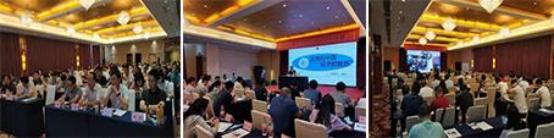 【考察走访】学校将对接西部各区政府，进行实地考察，项目对接，为企业谋求进一步发展。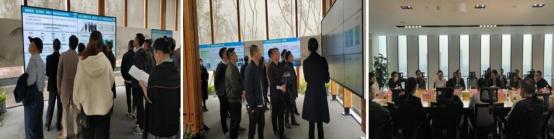 【实践教学】依托理论知识，结合实际情况，让所学有所用，实际解决企业经营管理中遇到的 复杂而又现实的问题。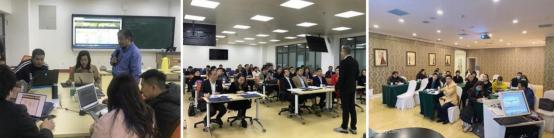 【校友平台】加入四川师范大学校友会总裁分会以及四川师范大学城市商会联盟，拥有最有价 值和影响力的校友网络。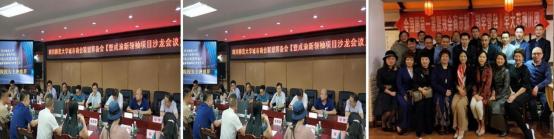 【户外活动】班级活动月将组织同学们游学、比赛、趣味活动、戈壁徒步等，增进同学情谊。项目口号：企业跨行交流，降低决策成本     特色：可自愿选择申领欧洲名校硕士学位证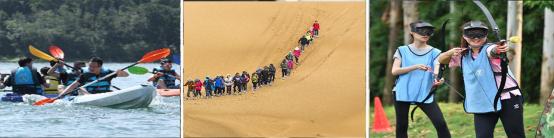 班级报名流程和报名方式【学习方式】学制 15 个月 (寒暑假休息)，每月上课 1 次，每次周末上课 2-3 天。【报名流程】报名申请表填写→发放录取通知书→转款和开票→通知入学【报名费用】报名类型一：四川师范大学 NLDP 董事班报名学费定价 29800 元/人 (氛围浓厚， 欢迎入学)。报名类型二：学习后若需要申请领取西班牙马德里康普顿斯大学 (建校于 1499 年，2020 年 QS 世界排名 212 位，2021 年 206 位) 硕士学位的，需缴纳 59800 元/ 人。备注：该硕士学位可做国际海牙认证，全球通用，但在国内不享受留学生待 遇。【选择报名类型一的汇款账户】：户名：四川师范大学；账号：4402217009095018259；开户行：工行成都市四川师范大学支行；(请在汇款时“汇款来源”栏注明如“川师大经管院董事班+姓名”)【选择报名类型二的汇款方式】：请联系负责老师咨询。【授课地点】成都市锦江区静安路 5 号四川师范大学本部狮子山校区。成都市龙泉驿区成龙大道 1819 号四川师范大学成龙校区。【联系方式】联系地址：成都市锦江区静安路5号四川师范大学经管学院四川师范大学本部第四办公区附本学期已报名学员名单【按报名顺序】：四川师范大学成渝经济圈新型企业家发展计划 (NLDP 董事班) 第二期学员        1、张宏标—南充市政协常委、民建南充市委副主委、四川省民营企业 100 强四川省华中建设 集团董事长。(主营：水电工程、建筑、农业等)2、张勤— 四川省华中建设集团有限公司法人代表、总经理。(主营：水电工程、建筑、农业 等)3、彭华清—乐山市人大常委、乐山市农工民主党副主委、全国医药流通 100 强四川海棠医药 集团有限公司董事长。(主营：药品批发、药品生产等)4、孙斌辉—成都电子商务协会副理事长、四川知舟集团董事长。(主营：天猫、京东等网店 代入驻、代运营，店铺交易，花卉线上交易等)5、王作湘—四川知舟集团总裁。 (主营：天猫、京东等网店代入驻、代运营，店铺交易，花项目口号：企业跨行交流，降低决策成本     特色：可自愿选择申领欧洲名校硕士学位证项目口号：企业跨行交流，降低决策成本     特色：可自愿选择申领欧洲名校硕士学位证卉线上交易等)                                                                       6、李世会—川商联合会联席会长、中医博士、四川上医科技有限公司董事长。(主营：医院 管理、中医配方研发、医院投资等)7、龚兴茂—成都高新区商会副会长、百度亿元总裁俱乐部成员、上海品戈广告有限公司董事 长。(主营：互联网广告、新媒体广告等)8、刘红秀—北京正航文化发展有限公司总经理，中国将士书画院副院长兼秘书长。(主营： 文化产业、名人代言、主旋律活动组织等)9、马永斌—成都小龙厨电子商务有限公司创始人，原小龙坎电商董事长。(主营：小龙厨火 锅、小龙厨品牌运营、各类食品产品全国电商经销商)10、邓勇军—贵州乌麻河谷文化旅游发展有限公司创始人、总经理。(主营：花卉种植、花卉 批发、景区运营、绿化工程、花卉工程等)11、李玭—农工民主党党员、成都锦礼池商务有限公司董事长。(主营：礼品批发、礼品服务、 礼品定制、企业礼品方案策划商)12、苏明亮—成都数联铭品科技有限公司 (BBD) 高级副总裁，D 轮估值 65 亿元。(主营：大 数据、云计算、智能化、数字化等)13、雷昌雄—成都优伯乐企业管理咨询有限公司董事长，成都店伯乐网络科技有限公司董事 长。(主营：电商培训学院、网店交易、电影拍摄、影视培训、视频制作商等)14、刘菊—江油市政协委员、四川欣斐扬教育科技有限公司董事长，江油市昂立幼儿园董事 长。(主营：幼儿园、艺术类培训等)15、周惠美—重庆新三七科技服务有限公司董事长、贵州建工集团合伙人。(主营：三七药材 种植、研发、销售；以及建筑、工程等)16、闵川—四川始生万物科技有限公司董事长。(主营：互联网、APP 研发、200 万会员量 APP 运营、软件开发、数字人民币等)17、宋丽—泸州市传媒商会副会长、泸州风尚广告有限公司董事长。(主营：泸州最大户外广 告商、活动策划、敦煌 1573 总经销商等)18、曹钦—成都市电子商务协会副秘书长，成都盒盒文化创意有限公司总经理。(主营：电子 商务企业服务、管理、扶持，政府对接等)19、郭晨—丹棱县政协委员、丹棱县电子商务协会会长、四川省雅购电子商务有限公司总经 理。(主营：农业电子商务等)20、欧央明—四川前锋门窗制造工程有限公司总经理。(主营：建筑门窗生产、制造、批发等)21、周银—四川峨嵋山道地药材有限公司总经理。(主营：中药粉剂和中成药生产、销售)22、邓微—四川华中建设集团子公司南充市花好动物园有限公司总经理。(主营：动物园、旅 游、养殖等)23、孙维—四川制药制剂有限公司行政人事总监。(主营：西药生产与制造)24、刘驰—成都锦礼池商务有限公司副总经理、四川大聪明贸易有限公司总经理。(主营：礼 品批发、礼品服务、礼品定制、企业礼品方案策划商)25、庞梦雅—海南硕尔资本西南区合伙人。(主营：资本募集、资本投资、资本运营等)26、邓辉—物业管理准上市企业中璟控股集团董事长。(主营：股权投资、项目投资、开发商 配资，开发商存量资产收购、销售和管理，集团物业管理等)27、林镇涛—成都扶君企业服务集团有限公司创始人、CEO。(主营：记账服务、税务服务、 法律服务、工商服务等)28、陈泓全—成都文武学校董事长、校长。(主营：高中学历、初中学历、小学学历、武术培 训等)29、程玉华 (母亲) 、张珊 (女儿) —南充市人大代表、南充市蜀乌木金丝楠博物馆董事长； 南充市蜀乌木金丝楠博物馆副馆长。(主营：博物馆、生态农业等)项目口号：企业跨行交流，降低决策成本     特色：可自愿选择申领欧洲名校硕士学位证项目口号：企业跨行交流，降低决策成本     特色：可自愿选择申领欧洲名校硕士学位证30、王勤—轻奢侈品牌安娜凯瑟莉服饰集团有限公司副董事长，核心创始人。(主营：轻奢侈 品女装设计、轻奢侈品女装生产、轻奢侈品女装品牌、轻奢侈品女装销售等)31、郑小平—四川缔坤建设工程有限公司总经理。(主营：房屋建筑、市政建设总承包商、物 业管理、开办幼儿园等)32、谢新辉—成都自在租科技有限公司总经理。(主营：企业办公电脑集中租赁、企业办公全 设备租赁等)33、张健—成都拓普壹科技有限公司董事长。(主营：家用电器、家居产品线上和电商销售， 苏泊尔、樱花全国经销商等)34、张涛—四川皓缘航建设工程有限公司总经理。(主营：建筑工程、电力工程、机电工程、 市政工程、输变电工程等)35、李虹岭—成都市新奇之家智能家居有限公司董事长。(主营：智能家居、人工智能等)36、杨德曾—成都固迪建材有限公司总经理。(主营：建筑墙体保温材料的生产、制造和销售)37、黄志—眉山市青联副主席、东坡区人大常委、四川菜篮子生态农业有限公司 (国有控股) 董事长。(主营：大型单位食材配送、农业种植、养殖和农产品销售)38、周云—崇州市党代表、崇州市三八红旗手、四川省创新家具有限公司董事长。(主营：板 式家具、酒店家具、金属家具生产制造和销售)39、黄龙—成都市郫都区政协委员、成都市郫都区工商联 (商会) 副会长、智邦高科 (成都) 信息技术有限公司党支部书记、总经理。(主营：计算机信息系统集成、电子与智能化工程)40、陈红—成都市梁平商会副会长、成都望江宾馆餐饮部总裁。(主营：酒店、餐饮、住宿、 会议、娱乐、休闲等)41、胡瑞—乐山市宜宾商会副会长、峨嵋山市天韵房地产开发有限公司副总经理。(主营：房 地产开发、房地产销售等)42、丁成山— 四川省宁夏商会副会长、为莱己来文化传媒 (成都) 有限公司总经理，中央电 视台《华夏之旅》栏目组西南运营中心主任。(主营：电视广告、央视广告等)43、王小华—四川紫匣会科技有限公司总经理、成都天博家具有限公司董事。(主营：办公家 具、酒店家具、学校和医院家具等)44、罗明—四川省中药行业协会副会长、四川百姓药业有限公司董事长。(主营：中药饮片、 毒性中药饮片，茶剂制造；中药材种植、销售、进出口等)45、邓长莉— 中国造币局授权单位、上海黄金交易所会员单位、四川省收藏家协会副会长、 四川省川银集币实业有限公司总经理。(主营：黄金、白银、珠宝等销售，工艺美术品及收藏 品销售等)46、叶莉蓉—四川凯锐人力资源管理有限公司总经理。(主营：招聘服务、劳务派遣、业务外 包、灵活用工、背景调查等)47、蒲跃秋—四川方胜人力资源服务有限公司 (国有控股) 副总经理。(主营：人事代理、劳 务派遣、业务外包、猎头招聘、人才培训等)。48、余毅—四川省杰濠保安服务有限公司总经理。(主营：门卫、巡逻、守护、随身护卫、安 检、物业管理、家政服务等)49、张琦— 中信银行成都天府支行副行长。(主营：银行业、财富管理、企业融资、出国留学 等)50、惠丹—成都建工工业设备安装有限公司 (国有控股) 项目总经理；成都市蜀平石油设备 安装有限公司法人、总经理。(主营：建筑安装、石油设备安装、管道安装、机械租赁等)项目口号：企业跨行交流，降低决策成本     特色：可自愿选择申领欧洲名校硕士学位证课程类别课程名称宏观经济学西方经济学内卷化趋势下的经济形势与企业战略宏观经济学西方经济学产业政策导向及商业机会宏观经济学西方经济学西方经济学常见概念术语集中学习与掌握 (1)宏观经济学西方经济学西方经济学常见概念术语集中学习与掌握 (2)宏观经济学西方经济学国企混改的难点与应对策略宏观经济学西方经济学两会解读：十四五规划纲要新经济思维供应链战略与决策分析新经济思维新零售给传统企业带来的挑战与机遇新经济思维数字经济时代的新工作方式新经济思维区块链概念与区块链如何赋能产业互联新经济思维物联网与企业运营新经济思维人工智能与智能制造企业激励与管理企业顶层思维：股权设计布局与股权激励企业激励与管理高科技互联网时代的人力资源共享企业激励与管理企业突发性事件舆情处置和危机公关市场营销品牌管理与营销战略：客户战略、竞争战略和品牌战略市场营销产品策略与定价策略市场营销分销策略与促销策略市场营销消费者心理学与客户需求洞察分析资本市场金融家庭财富管理 (股票基金、固守+、纯债基金等)资本市场金融股票市场和股票投资技术分析资本市场金融私募基金 (PE) 的投资与代管模式和收益资本市场金融科创板、创业板、港股、美股的上市条件与区别资本市场金融企业价值评估与兼并收购实战管理课程商务数据分析与管理应用实战管理课程跨境电商流程实务实战管理课程国内合作模式交流 (PPP、BOT 等)；跨国投资模式交流实战管理课程领导管理心理学国学智慧与文化传承企业家国学智慧－细读《庄子》哲学国学智慧与文化传承易经智慧与企业家预测决策国学智慧与文化传承《论语》中的企业管理之道国学智慧与文化传承《红楼梦》赏析与企业家素养提升省内企业参观四川省第一大企业：五粮液集团总部参观、座谈省内企业参观中国企业 500 强：通威集团总部参观、座谈省内企业参观四川企业 100 强：东创建国汽车集团总部参观、座谈政府考察考察天府新区 (四川天府新区管委会)政府考察考察成都东部新区 (成都东部新区管委会)省外游学(杭州市)参观阿里巴巴集团总部阿里企业文化与管理数字经济时代的新工作方式省外游学(杭州市)项目众筹投资和具体操作玩法 (浙江大学)